ЛАБОРАТОРИЯ ХИМИКО-АНАЛИТИЧЕСКИХ ИССЛЕДОВАНИЙНАПРАВЛЕНИЯ ДЕЯТЕЛЬНОСТИ ЛАБОРАТОРИИ:– разработка высокочувствительных методов определения вредных химических веществ в объектах окружающей среды и биосредах;– разработка высокочувствительных методов содержания витаминов и микроэлементов в продуктах питания и биосредах;– исследование загрязнения объектов окружающей среды и биосред организма вредными химическими веществами и пылью;– совершенствование методов санитарно-химического контроля для организации социально-гигиенического мониторинга на отдельных производствах и объектах окружающей среды;– разработка методов инфракрасной спектроскопии и газовой хроматографии в диагностике вибрационной болезни.СОТРУДНИКИ ЛАБОРАТОРИИ:Потапова Ирина Александровна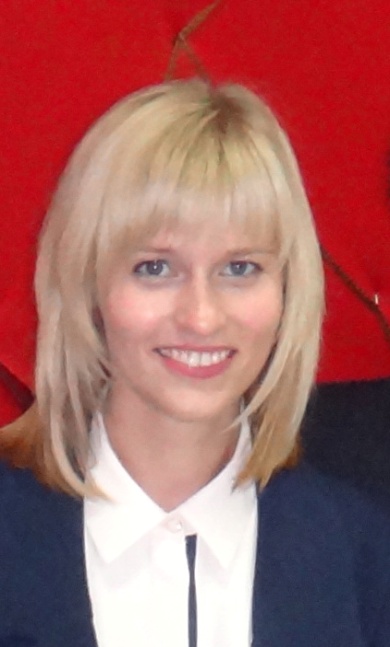 Старший научный сотрудник, заведующий лабораторией химико-аналитических исследований.Образование высшее, в 2006 году окончила бакалавриат, а в 2008 году – магистратуру химического факультета по специальности «Химия» ГОУ ВПО «Нижегородский государственный университет им. Н.И. Лобачевского».Область научных интересов. Оценка загрязненности химическими веществами объектов окружающей среды, разработка новых методов санитарно-химического контроля, организация работ по определению витаминов и микроэлементов в крови различных групп населения, разработка новых методов определения витаминов в биосредах человека и продуктах питания.Ученая степень: кандидат биологических наук (2014).Прошла обучение по эксплуатации хромато-масс-спектрометрической системы Agilent 6890/5975N (2008 г.); обучение в ФБУЗ «ФЦГиЭ» Роспотребнадзора по темам «Основы лабораторного дела и аккредитации лабораторий» (2008 г.) и «Хроматографические методы исследований в практике испытательных лабораторий. ВЭЖХ» (2014 г.); участвовала в консультационном семинаре по хроматографическим методам исследования, организованном компанией Merck «Merck Millipore Chroma Day» и по аналитическому и испытательному оборудованию SHIMADZU (2015 г.); приняла участие в работе Школы молодых ученых «Современные проблемы медицины труда и промышленной экологии» на базе ФГБУ «НИИ МТ» РАМН (2014 г.) и в работе XIX Московского международного Салона изобретений и инновационных технологий «Архимед-2016», по итогам которого разработке «Инфракрасная спектроскопия и газовая хроматография в диагностике вибрационной болезни» была присуждена серебряная медаль.По результатам научно-исследовательской деятельности Потаповой И.А. разработано 8 методических указаний контроля, 1 методические рекомендации, получено 4 патента на изобретение и 1 диплом на открытие, опубликовано порядка 50 печатных работ.Стаж работы по специальности более 11 лет.